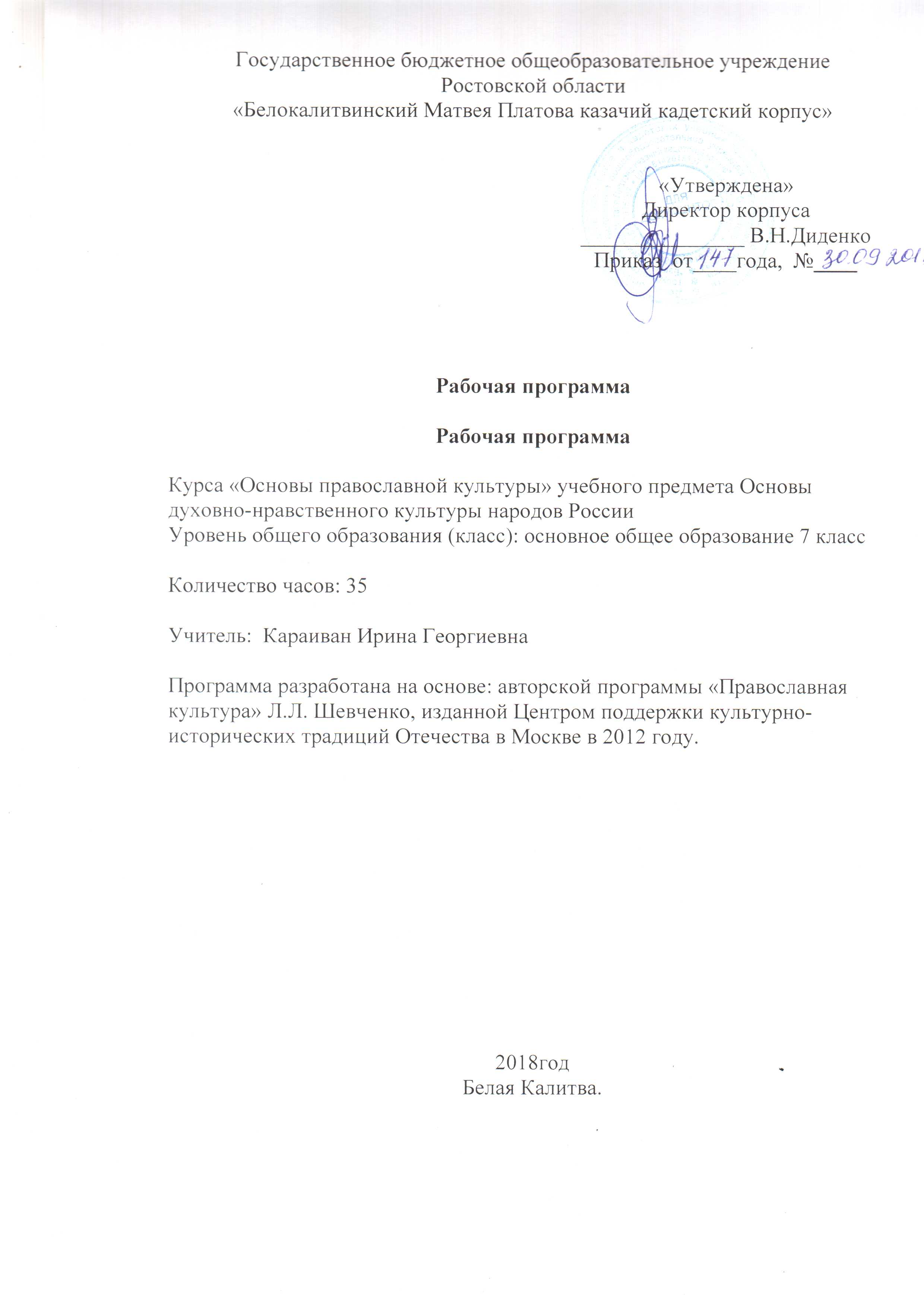 Пояснительная записка. Данная программа разработана с учетом следующей нормативно-правовой базы:Федеральный закон от 29.12.2012 г.,№ 273-ФЗ « Об образовании Российской Федерации»;приказ Минобразования России от 5 марта 2004 года № 1089 «Об утверждении федерального компонента государственных образовательных стандартов начального общего, основного общего и среднего (полного) общего образования;приказ Минобразования России от 9 марта 2004 года № 1312 «Об утверждении федерального базисного учебного плана и примерных учебных планов для образовательных учреждений Российской Федерации, реализующих программы общего образования»;приказ Минобрнауки России от 30.08.2010 года № 889 «О внесении изменений в федеральный базисный учебный план и примерные учебные планы для образовательных учреждений Российской Федерации, реализующих программы общего образования, утвержденные приказом Министерства образования Российской Федерации от 9 марта . № 1312 «Об утверждении федерального базисного учебного плана и примерных учебных планов для образовательных учреждений Российской Федерации, реализующих программы общего образования»;Конституция РФ. ст.28Федеральный закон "О свободе совести и о религиозных объединениях" от 26.09.1997 г.№125-ФЗКонцепция Национальной образовательной политики РФ (одобрено приказом Минобрнауки России от 3.08.2006 г. №201)Поручение Президента РФ от 2.08.2009 г. (Пр-2009 ВП-П44-46-32)Протокол заседания Межведомственного координационного совета по реализации плана мероприятий по апробации в 2009-2011 годах комплексного учебного курса для общеобразовательных учреждений "Основы религиозных культур и светской этики" от 7.12.2009г.Письмо Минобрнауки РФ "О направлении методических материалов ОРКСЭ". Методические материалы Минобрнауки (МД-883/03) от 8.07.2011 г.Письмо Министерства образования и науки РФ "О выполнении поручения Президента РФ" о введении с 2012 года во всех субъектах РФ в ОУ нового предмета "Основы религиозных культур и светской этики" (МД-942ЛШ от 18.07.2011Письмо Министерства образования и науки РФ "Об обеспечении преподавания комплексного учебного курса ОРКСЭ" (МД-1427ЛШ от 24.10.2011 приказ Министерства образования и науки Российской Федерации: «Об утверждении и введении в действие федерального государственного образовательного стандарта основного общего образования» от 17.12.2010 года №1897, приказ Минобрнауки России от 29.12.2014г. № 1644 «О внесении изменений в приказ Министерства образования и науки РФ от 17 декабря 2010г. № 1897 «Об утверждении и введении в действие федерального государственного образовательного стандарта основного общего образования»;Концепции духовно-нравственного развития и воспитания личности гражданина России (авторы А. Данилюк, А. Кондаков и др.- М.: Просвещение, 2010.)..Областного закон Ростовской области «О духовно- нравственном воспитании и развитии обучающихся в образовательных учреждениях в Ростовской области. 10.06.2010г.письмо Минобрнауки России от 09.02.2012 № 102/03 «О введении курса ОРКСЭ с 1 сентября 2012 года».Региональные приказы- приказ Министерства общего и профессионального образования Ростовской области от18.05.2017 г., № 24/4.1-3996   « Об утверждении примерного учебного плана для образовательных учреждений Ростовской области на 2018-2019 уч. год.Нормативно – правовой основой разработки и введения в учебный процесс общеобразовательных школ комплексного учебного курса «Основы религиозных культур и светской этики» является Поручение Президента Российской Федерации от 2 августа 2009 г. (Пр-2009 ВП-П44-4632) и распоряжение Председателя Правительства Российской Федерации от 11 августа 2009 г. (ВП-П44-4632)Федеральные письма:письмо Минобрнауки России от 09.02.2012 № 102/03 «О введении курса ОРКСЭ с 1 сентября 2012 года».Письмо 01.09.2016 №08-1803 Минобрнауки РоссииПисьмо 25.05.2015 №08-761 « Об изучении предметных областей «Основы религиозных культур и светской этики» и «основы духовно-нравственной культуры народов России» письмо № 08-761«Об изучении предметных областей ОРКСЭ и ОДНКНР»,- Письмо Минобрнауки России от 19.01.2018 г. № 08-96Методические рекомендации для органов исполнительной власти субъектов Российской Федерации по совершенствованию процесса реализации комплексного учебного курса «Основы религиозных культур и светской этики» и предметной области «Основы духовно-нравственной культуры народов России»Выбор учебных курсов для изучения в рамках предметной области ОДНКНР осуществляется в соответствии с примерным регламентом, рекомендованным письмом Минобрнауки России от 31.03.2015 г. № 08-461 «О направлении регламента выбора модулей курса ОРКСЭ».Реализация данного курса направлена на получение обучающимися знаний о православной культуре России, её высоких идеалах, ценностных ориентирах и способствует формированию российской идентичности, воспитанию глубокого уважения к отечественной истории и культуре, развитию интеллектуально-нравственных интересов, потребностей, мотивов, приобретению опыта, социальных норм и правил поведения, необходимых для повседневной жизни и деятельности в современном обществе.Цели курса:формирование ценностно-смысловых установок учащихся, личностное развитие выпускников: как любящих свою Родину, уважающих ее культурные традиции, ценности семьи, умеющих организовать свое поведение на основе нравственных норм, традиций и ценностей отечественной культуры.    Задачи: Ознакомление с житиями Святых, Первые святые на Руси;Ознакомление с житиями святых времён татарского нашествия;Рассмотрение содержания и смысла православных праздников.Задачи духовно-нравственного воспитания в процессе преподавания курса:  - Развитие нравственного чувства сопереживания. - Развитие чувства ответственности за другого человека. - Развитие чувства благодарения. - Развитие умения взаимодействовать с окружающим миром людей и природы в соответствии с нормами христианской морали. Задачи эстетического воспитания: - Развитие эстетического восприятия. - Развитие художественных представлений и понятий о православной культуре. - Развитие эстетических суждений и вкусов в области объектов православной культуры. - Развитие навыков художественной деятельности и эстетических потребностей на основе образцов православного искусства Используется Учебно-методический комплект:Шевченко Л.Л. Православная культура. Учебник для общеобразовательных школ, лицеев, гимназий.6 год обучения . Святая Русь. Книга 1. 2012Шевченко Л.Л. Православная культура (духовно-нравственная культура). 6и 7  год обучения. Методический комплект для учителя в составе: методическое пособие, наглядное пособие, CD-диск. 1 издание. — М., Центр поддержки культурно-исторических традиций Отечества, 2008.2.Планируемые результаты освоения учебного предмета.ЛИЧНОСТНЫЕ, МЕТАПРЕДМЕТНЫЕ И ПРЕДМЕТНЫЕ РЕЗУЛЬТАТЫ ОСВОЕНИЯ УЧЕБНОГО КУРСА Обучение детей по программе курса должно быть направлено на достижение следующих личностных, метапредметных и предметных результатов освоения содержания: Требования к личностным результатам: - формирование основ российской гражданской идентичности, чувства гордости за свою Родину; - развитие самостоятельности и личной ответственности за свои поступки на основе представлений о нравственных нормах, социальной справедливости и свободе; - развитие этических чувств как регуляторов морального поведения;  - воспитание доброжелательности и эмоционально-нравственной отзывчивости, понимания и сопереживания чувствам других людей; - развитие регуляции своих эмоциональных состояний; - развитие навыков сотрудничества со взрослыми и сверстниками в различных социальных ситуациях, умений не создавать конфликтов и находить выходы из спорных ситуаций; - наличие мотивации к труду, работе на результат, бережному отношению к материальным и духовным ценностям. Требования к метапредметным результатам: - овладение способностью находить средства осуществления поставленной учебной цели; - формирование умений планировать, контролировать и оценивать учебные действия в соответствии с поставленной задачей и условиями еѐ реализации; определять наиболее эффективные способы достижения результата; понимать причины успеха/неуспеха учебной деятельности; - адекватное использование речевых средств и средств информационно- коммуникационных технологий для решения различных коммуникативных и познавательных задач; - развитие умения осуществлять информационный поиск для выполнения учебных заданий; - овладение навыками смыслового чтения текстов различных стилей и жанров, осознанного построения речевых высказываний в соответствии с задачами коммуникации; - овладение логическими действиями анализа, синтеза, сравнения, обобщения, классификации, установления аналогий и причинно- следственных связей, построения рассуждений, отнесения к известным понятиям; - готовность слушать собеседника, вести диалог, признавать возможность существования различных точек зрения и права иметь свою собственную; излагать своѐ мнение и аргументировать свою точку зрения и оценку событий; - определение общей цели и путей еѐ достижения, умение договориться о распределении ролей в совместной деятельности; - адекватно оценивать поведение свое и окружающих. Требования к предметным результатам:- имена святых Руси 10 -17 веков;- объяснять взаимосвязь истории России и Русской Православной церкви;- понимать термины и понятия курса;- феномены православной культуры (иконопись, храм, традиции жизни, богослужение и т. д.);- процесс духовного рождения человека через героизм: преодаление своих страстей;- знание достопамятных событий отечественной истории, имён и подвигов величайших просветителей, государственных деятелей, героев и святых людей России;- умение соотносить имена выдающихся исторических личностей с основными вехами и важнейшими событиями родной истории - умение видеть в памятниках письменности и произведениях русской классической литературы славянизмы, их необычные формы и понимать их смысл;- анализировать письменные источники православной культуры- составлять маршруты духовного краеведения;3.Содержание учебного предмета.СВЯТАЯ РУСЬ 10 – 17 ВЕКА. Тема 1. Первые христиане на Руси. Россия – наша Родина. Христианская вера завещана как святыня. Славяне – наши предки. Добродушие, гостеприимство, доверчивость, мужество – черты характера славян. Первая христианская проповедь на Руси апостола Андрея Первозванного. Первые христиане на Руси – святая равноапостольная княгиня Ольга, святые Феодор и его сын Иоанн. Крещение Руси. Как святой равноапостольный князь Владимир выбирал веру. Преподобный Нестор Летописец рассказывает о причинах обращения князя Владимира ко Христу. Житие святого мученика Евстафия Плакиды. Первый русский митрополит Михаил. Таинство Крещения в Русской Православной Церкви.Тема 2. Первые святые Руси – князья Борис и Глеб. Сыновья князя Владимира – святые братья – княжичи. Евангельская притча о хозяине виноградника и работниках последнего часа. Почему на Руси жития святых были любимыми чтениями христиан. Христианский подвиг святых князей Бориса и Глеба. Мученики – страстотерпцы. Сопоставление подвига святых Бориса и Глеба с прославлением святых Вифлеемских младенцев. Пример кротости и послушания, показанный Христом. Рассказ о подвиге святых в житиях, иконописи, поэзии. Архитектурные памятники в честь святых, храмы, названия городов, поселков, улиц в разных городах. Борисоглебский монастырь.Тема 3. Утверждение христианской веры.Святые Киево – Печерской лавры. Роль монастырей в утверждении христианской веры на Руси. Святой Антоний – основатель монашества на Руси. Святой Феодосий Печерский. Его детские годы. Отличие от других детей. Христианские добродетели послушания и смирения в жизни преподобного Феодосия. Житие преподобного Феодосия, составленное его матерью.Храмы и святыни Киево – Печерской лавры.Тема 4. Русские святые времен татарского нашествия. Беда приходит на Русь. Междоусобная вражда русских князей. Набеги кочевых племен. Нашествие татар. Христине - мученики: черниговский князь Михаил, боярин его Феодор, тверской князь Михаил, святой благоверный князь Олег Брянский, преподобная Ефросиния Суздальская.Святой благоверный князь Александр Невский. Отражение их подвига в духовной поэзии, житийной литературе, иконописи. Почитание памяти святых в объектах православной культуры.Тема 5. Святители Московские митрополиты Петр и Алексий. Как укреплялось Русское государство. Великий князь Иоанн Данилович Калита. Детские годы святителя Петра. Как был устроен Успенский собор Кремля. Значение служения митрополита Петра в возвышении Москвы. Обычай крестного целования на Руси. Русские князья присягают на верное служение у митрополита Петра.Детские годы святителя Алексия. Характер, христианские добродетели будущего святителя. Слава митрополита как молитвенника и чудотворца. Как митрополит ездил в Орду. Чудесное исцеление. Заслуги святителя в объединении князей вокруг Москвы.Тема 6. Избавление Руси от татарского ига. Преподобный Сергий Радонежский и святой благоверный князь Димитрий Донской. Годы татарского ига на Руси. Гибель русского князя василька Ростовского.Игумен земли русской преподобный Сергий Радонежский. Детские годы Преподобного. Послушание родителям. Основание монастыря – центра духовной жизни. Смиренный чудотворец.Защитники Отечества. Благословение князя Димитрия Донского на битву.Святые воины – схимонахи Троицкой Лавры Александр Пересвет и Родион Ослабя. Что защищали святые воины. Как преподобный Сергий помогал русским воинам на Куликовом поле. Ученики преподобного Сергия.Тема 7. Духовная твердыня Беломорья. Чудотворцы Соловецкие Зосима, Савватий и Герман. Соловки – остров славной истории. Ученики преподобного Сергия основыват монастыри на северных землях. Послушник Кирило – Белозерского монастыря – Савватий. Скромность инока Савватия. Начало жизни святых Савватия и Германа на пустынном острове. Святой Зосима. Чудесное ведение ему церкви.Иконография жития святых Зосима и Савватия. Соловецкий монастырь – духовная твердыня и военная крепость России. Святые и святыни соловецкого острова Анзер. Земля Соловецкая – живой источник духовной силы России. Преемственность служения святых и события священной истории.Тема 8. Святые Нил Сорский и Иосиф Волоцкий размышляют о богатстве и бескорыстии.О чем размышляли святые Нил Сорский и Иосиф Волоцкий. Почему землю русскую называли Святой Русью. Два пути монашеского служения. Молитвенная помощь и материальная помощь людям. Просвещение людей Божественным знанием о пути спасения. Просветитель. Христианские добродетели, которые преподобный Иосиф Волоцкий выделяет как необходимые в жизни человека. Дороже золота – заповеди Господни. Христос учит Марфу и Марию о самом важном в жизни христиан.Внешнее устроение Ноло – Сорской Пустыни и Иосифо – Волоцкого монастыря как отражающие духовный смысл жизни их святых устроителей.Тема 9. Свирский чудотворец. Какими подвигами прославился святой Александр Свирский. Подвиг преподобных - в служении Богу молитвой и постом. Почему дело молитвы называют подвигом. В чем он заключается. Детские годы святого Александра. Приветливость, кротость и послушание – христианские добродетели и качества души отрока. Его решимость следовать подвигом Христовым. В чем он состоит. Отречение своей воли ради выполнения воли Божией, выраженной заповедями. Высокие духовные дарования святого. Явление Святой Троицы преподобному Александру.Чудотворная икона преподобного Александра из Успенского собора кремля. Святые обители, связанные с именем преподобного.Тема 10. Русские святые, Христа ради юродивые.Василий блаженный. О счастье жизни христиан. Законы, определенные Богом для жизни людей. Понимание христианами счастья как выполнение заповедей Божиих. Заповеди Блаженства – законы счастливой жизни. Почему христиане старались выполнять заповеди. Выполнение заповедей – путь к спасению. Кто такой Христа ради юродивый: глупый, безумный или мудрый. Кого христиане называли мудрыми. Почему юродивые представлялись безумцами.Почему Христа ради юродивые на Руси называли счастливыми.Жизнь в Боге святого блаженного Василия. Детские годы святого. Сокровища земные и сокровища небесные. Сияние святой души – как можно увидеть такой свет. Богатство духовное - богатство материальное.История храма Василия Блаженного и иконы «Церковь воинствующая».Тема 11. Святые во времена Московского государства. Святой Филипп, митрополит Московский. Распространение православной веры на Дальнем Севере и Востоке. Укрепление царской власти. Ее вмешательство в дела церковные. Борьба бояр за власть.Детские годы митрополита Филиппа (Феодора Колычева). Благочестивая боярская семья. Характер отрока. Любимые занятия. На службе при дворе царя. Монашеский подвиг и игуменское служение в Соловецком монастыре. Как игумен благоукрашал святую обитель. Церковные соборы. Опричнина. Митрополит Филипп обличает царя Иоанна Грозного. Опала. Мученическая смерть.Святыни Соловецкого монастыря. Что в нем сохранилось со времен игуменства святого Филиппа. Иконы, посвященные святителю.Тема 12. Русские святые смутного времени: Патриарх Иов, Ермоген, Филарет. Падение Византийской империи и самостоятельность Русской Церкви. Первые русские патриархи Иов, Ермоген, Филарет. Начало Смутного времени на Руси после смерти царя Бориса Годунова. Борьба за русский престол. Деятельность первых русских патриархов. Защитник русской земли святой Патриарх Ермоген. Оборона Троице – Сергиевой Лавры. Мученическая смерть Патриарха Ермогена. Симфония государственной и церковной власти в царствовании е Патриарха Филарета. Обычай крестного хода, возглавляемого царем и Патриархом, из Кремля в праздник Входа Господня в Иерусалим.Памятники русской культуры, увековечившие память деятелей Смутного времени.Тема 13. Исправление церковных книг. Патриарх Никон. Русские люди размышляют над выбором ценностей жизни. Царская власть и церковная власть. Царь Алексей Михайлович Романов и Патриарх Никон. Детские годы Никона. Воспитанник Анзерского старца Елеазара. Строгость монашеской жизни по уставу Соловецкой обители. Строгие требования Патриарха Никона к благочестию людей. Отношения церкви и государства в представлении Патриарха Никона. Исправление богослужебных книг. Староверы, старообрядцы. Разрыв между царем и Патриархом. Русский Иерусалим Патриарха Никона – Новоиерусалимский монастырь – зримое напоминание христианам о святых ценностях. Образ Небесного Иерусалима в русской культуре.Рабочая программа рассчитана на 35 часа, 3 из них - повторительно-обобщающие уроки, включающие в себя - написание эссэ, творческие работы, тестирование и т.д. Программой предусмотрены творческие  работы по предложенным  темам: Темы сочинений:  отзыв к кинофильму «За имя моё»;Тестирование по теме:  «Крещение Руси»;  Творческий проект «Мой небесный покровитель»; Итоговый   тест за курс 7 класса: «Святая Русь 10-17 век» Программой предусмотрена внеурочная деятельность в рамках работы кружка по программе «Литературное краеведение». Ребята обращаются к содержанию:произведений искусства; храмовой архитектуре родного краяхудожественной  литературы донских писателей, публикаций в периодической печати, радио- и телепередач, кинофильмам,духовной культуры и фольклора истории, традиций Донской земли;Кадеты участвуют: Общероссийская олимпиада школьников по Основам православной культуры (ОПК)Открытая Всероссийская олимпиада «Наше наследие»Предметная олимпиада школьников ОПКОбластной конкурс презентационных работ к уроку ОПК.Областной фото конкурс  «Всякое дыхание да хвалит Господа».Лист фиксирования изменений и дополнений в рабочей программеКол-во часов№Разделы программыТемы уроковКол-во часов№Разделы программыТемы уроков35Святая Русь 10-17 векСвятая Русь 10-17 векСвятая Русь 10-17 век11Как и когда христианство пришло на Русь12Первые христиане на Руси Святая равноапостольная Княгиня Ольга. Святые Фёдор и его сын Иоанн13Крещение Руси Как святой равноапостольный князь Владимир веру выбирал.14Крещение Руси. 15Таинство Крещения в Русской Православной Церкви16Духовное краеведение. Почитание Святого князя Владимира на Руси17Представление иконы . Архангельский собор Московского кремля. Святой равноапостольный князь Владимир. Святая равноапостольная княгиня Ольга. 18Первые Святые Руси.Христианский подвиг святых князей Бориса и Глеба19Духовное краеведение. Борисоглебский монастырь110Святые Киево-Печёрской лавры Преподобный Антоний и Феодосий Печёрские111Духовное краеведение. Храмы и святыни Киево-Печёрской лавры.112Представление иконы «Успение Божией матери» Крестовоздвиженский собор.113Русские святые времён татарского нашествияО почитании памяти Святых Князей-воинов114Святой благоверный князь Александр НевскийПредставление иконы115Святители Московские Митрополит Пётр 116Митрополит Алексий .117Духовное краеведение. Соборы Московского кремля118Избавление Руси от татарского ига Преподобный Сергий Радонежский119Святой Благоверный князь Дмитрий Донской120 Духовное краеведение. Троице-Сергиева Лавра121Представление иконыИкона «Святая Троица», Икона Божией Матери «Донская», Икона «Святой благоверный князь Дмитрий Донской»122В жизни всегда есть место подвигуДень Героев Отечества  —9 декабря. Защитник Отечества в наше время. Какие дела во славу своего Отечества может совершить человек сегодня123Казаки на защите Отечества124Духовная твердыня Беломорья. Чудотворцы Соловецкие Зосима, Саватий и Герман125Духовное краеведение. Соловецкий монастырь.126Святые Нил Сорский и Иосиф Волоцкий Размышляют о богатстве и бескорыстии.27Духовное краеведение. Нило-сорская пустынь. Иосифо- Волоцкий монастырь.128Свирский чудотворец. Представлене иконы. «Явление Святой Троицы преподобному Александру Свирскому».129 Русские Святые, Христа ради юродивые. Василий Блаженный.130Церковь во времена Московского государства. Святой Филипп, Митрополит Московский131Русские святые смутного времениПатриархи Иов, Ермоген (Гермоген)132Патриарх Филарет133Защитники ОтечестваКозьма Минин, Дмитрий Пожарский134Исправление церковных книгПатриарх Никон35Итоговый тестСвятая Русь.10-17 век.Дата внесения изменений СодержаниеСогласование с курирующим предмет заместителем директора( подпись, расшифровка подписи , дата)Подпись лица, внёсшего запись